Numer sprawy: S6.261.1.15.2019.AZ                                                                                                    Powiat Mrągowski - Powiatowy Zarząd Dróg w Mrągowieul. Nowogródzka 111-700 MrągowoSPECYFIKACJA ISTOTNYCH WARUNKÓW ZAMÓWIENIAPrzetarg nieograniczony – art.39 ustawy Prawo zamówień publicznychPRZEDMIOT ZAMÓWIENIA:Dozór i sprzątanie  pomieszczeń w obiektach użytkowanych przez Powiatowy Zarząd Dróg w Mrągowie przy ulicy Nowogródzkiej 1kod  CPV  85312310-5 usługi dozoru  kod CPV  90919200-4 usługi sprzątania biurI.	ZAMAWIAJĄCY            Powiat Mrągowski - Powiatowy Zarząd Drógul. Nowogródzka 1 11-700 Mrągowotel.(089) 741-95-80fax (089) 741-95-90www.pzd.powiat.mragowo.pl.             pzd.zp@powiat.mragowo.pl             Godziny urzędowania : od poniedziałku do piątku w godzinach:7.00-15.00 II.	TRYB  POSTĘPOWANIA1.	Postępowanie prowadzone jest zgodnie z przepisami ustawy z dnia 29 stycznia 2004 roku Prawo zamówień publicznych (tekst jednolity Dz. U. z 2019 r. poz.1843 oraz aktów wykonawczych do tej ustawy. 2.	Postępowanie prowadzone jest w trybie przetargu nieograniczonego o wartości szacunkowej poniżej progów ustalonych na podstawie art. 11, ust. 8 Prawa zamówień publicznych. 3.	Podstawa prawna wyboru trybu udzielenia zamówienia publicznego: art. 10, ust. 1 oraz art. 39 - 46 Prawa zamówień publicznych.4.	W zakresie nieuregulowanym w niniejszej Specyfikacji Istotnych Warunków Zamówienia (zwanej dalej "SIWZ" lub "specyfikacją"), zastosowanie mają przepisy ustawy Pzp.5. Postępowanie, którego dotyczy niniejszy dokument oznaczone jest znakiem:                                   S6.261.1.15.2019.AZ. Wykonawcy we wszelkich kontaktach z Zamawiającym powinni powoływać się na ten znak.III.	OPIS PRZEDMIOTU  ZAMÓWIENIA         1. Opis przedmiotu zamówienia:                                                                                                 Przedmiotem zamówienia są usługi polegające na :Dozorze obiektów Powiatowego Zarządu Dróg w Mrągowie położonych przy ulicy Nowogródzkiej 1  przez jednego pracownika w dni robocze od godz. 15.00 do 7.00                 dnia następnego, a w dni wolne od pracy całodobowo. Dozorowane obiekty położone są na działce o powierzchni , ogrodzone metalowym płotem  o wysokości 1,5 m ( 2 bramy wjazdowe – obsługa manualna). Na działce zlokalizowane są następujące obiekty:  budynek główny, budynek portierni, budynek gospodarczy, wiaty. Aby zapewnić rzetelne wykonanie czynności wymaga się aby minimalna ilość osób dozorujących wynosiła nie mniej niż 4 osoby (zatrudnione na cały etat ).Załącznik nr 2 -  Szczegółowy zakres obowiązków Zamawiającego i WykonawcyKompleksowe sprzątanie pomieszczeń socjalnych i biurowych po godzinach pracy PZD  polegające na:Sprzątaniu pomieszczeń socjalnych, biurowych, ciągów komunikacyjnych, toalet, szatni, sanitariatów o łącznej powierzchni około  . 2.1 Zakres sprzątania zawiera załącznik nr 3 tj; wykaz powierzchni do sprzątania oraz zakres usług sprzątania i utrzymania czystości obiektów użytkowanych przez Zamawiającego .     2.2 Wykonawca w ramach usługi sprzątania zobowiązany jest dostarczać materiały eksploatacyjne takie jak:  worki foliowe do koszy na śmieci, wkłady dezynfekująco-czyszczące do WC i pisuarów, odświeżacze powietrza w aerozolu (nie należy wyposażać toalet w mydło, ręczniki papierowe i papier toaletowy) oraz zapewnić sprzęt niezbędny do prawidłowego wykonania usługi ( np. szczotki, mopy, odkurzacz itp.). Wszystkie środki i materiały eksploatacyjne używane przez Wykonawcę przy wykonaniu   zamówienia muszą posiadać atest dopuszczający do użytkowania jak również aktualny termin ważności. Na żądanie Zamawiającego, w każdym czasie trwania umowy, Wykonawca winien przedłożyć atest stosowanych środków czystości. Zamawiający udostępni nieodpłatnie pomieszczenie socjalne dla pracowników oraz pomieszczenie przeznaczone do składowania sprzętu i środków czystości, a tam gdzie nie jest to możliwe zaproponuje pomieszczenie do współużytkowania.Aby zapewnić rzetelne wykonanie wszystkich czynności w określonym czasie wymaga się aby minimalna ilość osób sprzątających wynosiła  1 osoba ( cały etat).Wykonawca winien wykonać przedmiot zamówienia z należytą starannością, zgodnie z wszystkimi wymaganiami Zamawiającego wskazanymi w niniejszym SIWZ.Przed  złożeniem oferty zaleca się wykonanie wizji w terenie. Obowiązkiem Wykonawcy będzie dokonanie kontroli obiektów Zamawiającego pod względem czystości i jakości pełnienia dozoru, co najmniej raz na dwa tygodnie potwierdzając  ten fakt wpisem w dzienniku kontroli.    Wykonawca wyłoniony w ramach postępowania, zobowiązany jest przedłożyć przed                               podpisaniem umowy, kopię opłaconej polisy ubezpieczenia od odpowiedzialności cywilnej                  w  zakresie prowadzonej działalności związanej z przedmiotem zamówienia na kwotę co najmniej 200 000 zł.2. Zamawiający: postępowanie prowadzi w języku polskimnie dopuszcza możliwości składania ofert częściowychnie przewiduje  aukcji elektronicznej,nie zamierza ustanowić dynamicznego systemu zakupów,nie przewiduje udzielania zaliczeknie dopuszcza rozliczeń w walutach obcych. Wszelkie rozliczenia pomiędzy Wykonawcą a Zamawiającym odbywać się będą  w polskich złotych (PLN)3.  Wymagania Zamawiającego w zakresie zatrudnienia pracowników przy realizacji przedmiotu zamówienia.Na podstawie art.29 ust.3 ustawy Pzp  Zamawiający wymaga, zatrudnienia przez Wykonawcę lub Podwykonawcę na podstawie umowy o pracę wszystkich osób wykonujących wskazane przez Zamawiającego czynności w zakresie realizacji zamówienia, jeżeli wykonywanie tych czynności polega na wykonywaniu pracy w sposób określony w art.22 paragraf 1 ustawy z dnia 26.06.1974r. Kodeks Pracy. Wymóg ten dotyczy osób, które wykonują czynności bezpośrednio związane z wykonywaniem danej usługi.3.1 Rodzaj czynności niezbędnych do realizacji zamówienia, których dotyczą wymagania zatrudnienia na podstawie umowy o pracę przez wykonawcę lub podwykonawcę osób wykonujących czynności w trakcie realizacji zamówienia:pracownicy dozorupracownik sprzątający3.2 Sposób dokumentowania zatrudnienia osóbW celu udokumentowania zatrudnienia osób na umowę o pracę, po wyborze najkorzystniejszej oferty a przed zawarciem umowy na realizację zamówienia Wykonawca ma obowiązek przedłożyć Zamawiającemu wykaz osób zatrudnionych przy realizacji zamówienia na podstawie umowy o pracę wraz ze wskazaniem czynności jakie będą oni wykonywać.W trakcie realizacji zamówienia zamawiający uprawniony jest do wykonywania czynności kontrolnych wobec wykonawcy odnośnie spełniania przez wykonawcę lub podwykonawcę wymogu zatrudnienia na podstawie umowy o pracę osób wykonujących wskazane w punkcie 3.1. czynności. Zamawiający uprawniony jest w szczególności do: a)  żądania oświadczeń i dokumentów w zakresie potwierdzenia spełniania ww. wymogów i  dokonywania ich oceny,b)  żądania wyjaśnień w przypadku wątpliwości w zakresie potwierdzenia spełniania ww. wymogów,c)  przeprowadzania kontroli na miejscu wykonywania świadczenia.3.3. W trakcie realizacji zamówienia na każde wezwanie zamawiającego w wyznaczonym w tym wezwaniu terminie wykonawca przedłoży zamawiającemu wskazane poniżej dowody w celu potwierdzenia spełnienia wymogu zatrudnienia na podstawie umowy o pracę przez wykonawcę lub podwykonawcę osób wykonujących wskazane w punkcie 3.1. czynności w trakcie realizacji zamówienia:a)    poświadczoną za zgodność z oryginałem odpowiednio przez wykonawcę lub podwykonawcę kopię umowy/umów o pracę osób wykonujących w trakcie realizacji zamówienia czynności, wykazanych w wykazie wykonawcy lub podwykonawcy (wraz z dokumentem regulującym zakres obowiązków, jeżeli został sporządzony). Kopia umowy/umów powinna zostać zanonimizowana w sposób zapewniający ochronę danych osobowych pracowników, zgodnie z przepisami ustawy z dnia 29 sierpnia 1997 r. o ochronie danych osobowych       (tj. w szczególności bez imion, nazwisk, adresów, nr PESEL pracowników). Informacje takie jak: data zawarcia umowy, rodzaj umowy o pracę i wymiar etatu powinny być możliwe do zidentyfikowania;      (Uwaga: Umowa o pracę może zawierać również inne dane, które podlegają anonimizacji. Każda umowa powinna zostać przeanalizowana przez składającego pod kątem przepisów ustawy z dnia 29 sierpnia 1997 r. o ochronie danych osobowych; zakres anonimizacji umowy musi być zgodny z przepisami ww. ustawy- tj. Dz. U. z 2019 r. poz. 1781.)3.4 Z tytułu niespełnienia przez wykonawcę lub podwykonawcę wymogu zatrudnienia na podstawie umowy o pracę osób wykonujących wskazane w punkcie 3.1. czynności zamawiający przewiduje sankcję w postaci obowiązku zapłaty przez wykonawcę kary umownej w wysokości określonej w istotnych postanowieniach umowy (we wzorze umowy) w sprawie zamówienia publicznego. Nie złożenie przez wykonawcę w wyznaczonym przez zamawiającego terminie żądanych przez zamawiającego dowodów w celu potwierdzenia spełnienia przez wykonawcę lub podwykonawcę wymogu zatrudnienia na podstawie umowy o pracę traktowane będzie jako niespełnienie przez  wykonawcę lub podwykonawcę wymogu zatrudnienia na podstawie umowy o pracę osób wykonujących wskazane w punkcie 3.1. czynności. 3.5 W przypadku uzasadnionych wątpliwości co do przestrzegania prawa pracy przez wykonawcę lub podwykonawcę, zamawiający może zwrócić się o przeprowadzenie kontroli przez Państwową Inspekcję Pracy.4. Zamówienia o których mowa w art. 67ust.1 pkt 6 ustawy Pzp. Zamawiający nie  przewiduje możliwości udzielenia zamówień, o których mowa                                  w art. 67ust.1 pkt 6 ustawy Pzp.5.  Informacja o ofercie wariantowej i umowie ramowej.1) Zamawiający nie dopuszcza składania ofert wariantowych.2) Zamawiający nie przewiduje zawarcia umowy ramowej. 6. Informacja na temat możliwości powierzenia przez wykonawcę wykonania części zamówienia podwykonawcom:       6.1 Zamawiający nie wprowadza zastrzeżenia wskazującego na obowiązek osobistego wykonania przez Wykonawcę kluczowych części zamówienia.                                            6.2 Wykonawca może powierzyć wykonanie części zamówienia podwykonawcy.                             6.3 W przypadku powierzenia wykonania części zamówienia podwykonawcy, Wykonawca zobowiązany jest do wykazania w formularzu ofertowym części zamówienia, której wykonanie zamierza powierzyć podwykonawcom.6.4 Jeżeli zamawiający stwierdzi, że wobec danego podwykonawcy zachodzą podstawy wykluczenia, wykonawca obowiązany jest zastąpić tego podwykonawcę lub zrezygnować z powierzenia wykonania części zamówienia podwykonawcy.6.5 Jeżeli powierzenie podwykonawcy wykonania części zamówienia na roboty budowlane lub usługi następuje w trakcie jego realizacji, wykonawca na żądanie zamawiającego przedstawi oświadczenie, o którym mowa w art. 25a ust. 1 ustawy Pzp lub oświadczenia lub dokumenty potwierdzające brak podstaw wykluczenia wobec tego podwykonawcy. 6.6 Jeżeli zamawiający stwierdzi, że wobec danego podwykonawcy zachodzą podstawy wykluczenia, wykonawca obowiązany jest zastąpić tego podwykonawcę lub zrezygnować z powierzenia wykonania części zamówienia podwykonawcy.6.7 Powierzenie wykonania części zamówienia podwykonawcom nie zwalnia wykonawcy z odpowiedzialności za należyte wykonanie zamówienia.7. Wymagania stawiane wykonawcy:7.1 Wykonawca jest odpowiedzialny za jakość, zgodność z warunkami technicznymi i jakościowymi opisanymi dla przedmiotu zamówienia. 7.2 Wymagana jest należyta staranność przy realizacji zobowiązań umowy, 7.3 Ustalenia i decyzje dotyczące wykonywania zamówienia uzgadniane będą przez zamawiającego z ustanowionym przedstawicielem wykonawcy. 7.4 Określenie przez wykonawcę telefonów kontaktowych i numerów fax. oraz innych ustaleń niezbędnych dla sprawnego i terminowego wykonania zamówienia. 7.5 Zamawiający nie ponosi odpowiedzialności za szkody wyrządzone przez wykonawcę podczas wykonywania przedmiotu zamówienia. 8. Wymagania stawiane wykonawcy:8.1 Wykonawca jest odpowiedzialny za jakość, zgodność z warunkami technicznymi i jakościowymi opisanymi dla przedmiotu zamówienia. 8.2  Wymagana jest należyta staranność przy realizacji zobowiązań umowy, 8.3  Ustalenia i decyzje dotyczące wykonywania zamówienia uzgadniane będą przez zamawiającego z ustanowionym przedstawicielem wykonawcy. 8.4  Określenie przez wykonawcę telefonów kontaktowych i numerów fax. oraz innych ustaleń niezbędnych dla sprawnego i terminowego wykonania zamówienia. 8.5  Zamawiający nie ponosi odpowiedzialności za szkody wyrządzone przez wykonawcę podczas wykonywania przedmiotu zamówienia. IV.	TERMIN  REALIZACJI  PRZEDMIOTU  ZAMÓWIENIAZamawiający wymaga, aby przedmiot zamówienia był realizowany w terminie:- rozpoczęcie   od  dnia   01.01.2020r.- zakończenie  do dnia   31.12.2020r.V. Warunki udziału w postępowaniu oraz opis sposobu dokonywania oceny spełniania tych warunków1. O udzielenie zamówienia mogą ubiegać się wykonawcy, którzy:1.1  nie podlegają wykluczeniu;1.2 spełniają warunki udziału w postępowaniu, określone przez Zamawiającego w ogłoszeniu o zamówieniu oraz niniejszej specyfikacji istotnych warunków zamówienia.2. Warunki udziału w postępowaniu:2.1 Kompetencje lub uprawnienia do prowadzenia określonej działalności zawodowej, o ile wynika to z odrębnych przepisów:      Wykonawca spełni warunek jeżeli wykaże, że posiada stosowną koncesję  na wykonywanie działalności gospodarczej w zakresie usług ochrony osób i mienia zgodnie  z wymogami  określonymi w przepisach ustawy z dnia  22 sierpnia 1997 r. o ochronie osób i mienia .       W przypadku Wykonawców wspólnie ubiegających się o zamówienie warunek zostanie spełniony jeżeli każdy z Wykonawców wspólnie ubiegających się o zamówienie będzie posiadał wymagane uprawnienia.2.2  Sytuacja finansowa lub ekonomiczna       Zamawiający nie stawia warunku w tym zakresie.2.3  Zdolność techniczna lub zawodowa         powyższy warunek będzie spełniony jeśli wykonawca wykaże, że wykonał co najmniej dwa zamówienia odpowiadających swoim rodzajem i wartością usługom stanowiącym przedmiot zamówienia, tj. wykonał jako główny wykonawca, co najmniej dwa zamówienia na świadczenie usług dozoru i co najmniej dwa zamówienia na świadczenie usług sprzątania             w obiektach, które realizują zadania o charakterze użyteczności publicznej, takich jak np.: urzędy, szkoły, muzea, banki, szpitale, sądy, budynki biurowe, itp. - z wyłączeniem magazynów, hal, wiat, parkingów, itp. Usługa powinna być świadczona na rzecz jednego Zamawiającego, w sposób ciągły, przez okres co najmniej jednego roku; - dokumenty np. referencje lub inne dokumenty potwierdzające, że usługi wykazane w wykazie (warunek ten dotyczy wszystkich pozycji ujętych w wykazie – dla każdego zamówienia ) zostały wykonane należycie.  W przypadku Wykonawców wspólnie ubiegających się o zamówienie, są oni zobowiązani wykazać, iż stawiany warunek przez Zamawiającego spełniają wspólnie ( łącznie).      przypadku Wykonawców powołujących się na zasoby podmiotów trzecich na zasadach określonych w art.22a  ustawy Pzp, są oni zobowiązani wykazać, iż stawiany przez Zamawiającego warunek spełniają wspólnie (łącznie) z podmiotem trzecim, na zasoby którego Wykonawcy się powołują.3. Postanowienia dotyczące Podmiotów udostępniających zasoby:1)	Wykonawca może w celu potwierdzenia spełniania warunków udziału w postępowaniu w stosownych sytuacjach oraz w odniesieniu do niniejszego zamówienia polegać na zdolnościach technicznych lub zawodowych lub sytuacji finansowej lub ekonomicznej innych podmiotów, niezależnie od charakteru prawnego łączących go z nim stosunków prawnych (Podmioty udostępniające zasoby).2)	Wykonawca, który polega na zdolnościach lub sytuacji innych podmiotów, musi udowodnić zamawiającemu, że realizując niniejsze zamówienie będzie dysponował niezbędnymi zasobami tych podmiotów, w szczególności przedstawiając zobowiązanie tych podmiotów do oddania mu do dyspozycji niezbędnych zasobów na potrzeby realizacji zamówienia.3)	Zamawiający oceni, czy udostępniane wykonawcy przez inne podmioty zdolności techniczne lub zawodowe lub ich sytuacja finansowa lub ekonomiczna, pozwalają na wykazanie przez wykonawcę spełniania warunków udziału w postępowaniu oraz dokona      badania, czy nie zachodzą wobec nich podstawy wykluczenia, o których mowa w pkt. VI niniejszej specyfikacji istotnych warunków zamówienia. 4)	Jeżeli zdolności techniczne lub zawodowe lub sytuacja ekonomiczna lub finansowa, Podmiotu udostępniającego zasoby nie potwierdzają spełnienia przez wykonawcę warunków udziału w postępowaniu lub zachodzą wobec niego podstawy wykluczenia, zamawiający żądać będzie, aby wykonawca w określonym terminie:a.	zastąpił ten podmiot innym podmiotem lub podmiotami lubb.	zobowiązał się do osobistego wykonania odpowiedniej część zamówienia, jeżeli wykaże spełnienie wymaganych zdolności technicznych lub zawodowych lub sytuację finansową lub ekonomiczną, zgodnie z pkt. V.2.  niniejszej  specyfikacji istotnych warunków zamówienia .5) W odniesieniu do warunków dotyczących wykształcenia, kwalifikacji zawodowych lub doświadczenia, wykonawcy mogą polegać na zdolnościach innych podmiotów, gdy podmioty te zrealizują roboty budowlane lub usługi, do realizacji których te zdolności są wymagane.6) Wykonawca, który polega na sytuacji ekonomicznej lub finansowej innych podmiotów, odpowiada solidarnie z podmiotem, który zobowiązał się do udostępnienia zasobów, za szkodę poniesioną przez zamawiającego powstałą wskutek nieudostępnienia tych zasobów, chyba że za nieudostępnienie zasobów nie ponosi winy.4. W niniejszym postępowaniu Zamawiający dokona oceny ofert, a następnie zbada, czy wykonawca, którego oferta została oceniona jako najkorzystniejsza nie podlega wykluczeniu oraz spełnia warunki udziału w postępowaniu. Jeżeli wykonawca ten będzie się uchylał od zawarcia umowy Zamawiający zbada, czy wykonawca, który złożył ofertę najwyżej ocenioną spośród pozostałych ofert nie podlega wykluczeniu oraz spełnia warunki udziału w postępowaniu.5. Określone przez Zamawiającego warunki udziału w postępowaniu mają na celu ocenę zdolności wykonawcy do należytego wykonania niniejszego zamówienia. Wykonawcy, którzy nie wykażą spełnienia warunków udziału w postępowaniu podlegać będą wykluczeniu z udziału w postępowaniu. 6. Wykonawca nie jest obowiązany do złożenia oświadczeń lub dokumentów potwierdzających okoliczności, o których mowa w art. 25 ust. 1, pkt 1 i 3, jeżeli Zamawiający  posiada oświadczenia i dokumenty dotyczące tego Wykonawcy lub może uzyskać za pomocą bezpłatnych i ogólnodostępnych bez danych, w szczególności rejestrów publicznych w rozumieniu ustawy z dnia 17 lutego 2005r. o informatyzacji działalności podmiotów realizujących zadania publiczne ( Dz.U. z 2017 r., poz.570 oraz 2018 r. poz. 1000,1544 i 1669).7. W przypadku wykonawców wspólnie ubiegających się o udzielenie zamówienia, zobowiązani są oni wykazać spełnienie warunków udziału w postępowaniu wspólnie.VI. PODSTAWY WYKLUCZENIA  UDZIAŁU W POSTĘPOWANIU1.  Obligatoryjne przesłanki wykluczenia Wykonawcy określono w art.24 ust.1 pkt 12-23 ustawy Pzp.2. Podstawy wykluczenia z postępowania o udzielenie zamówienia wykonawcy, stosownie do   treści art. 24 ust.5 ustawy Pzp.   Z postępowania o udzielenie zamówienia wyklucza się również wykonawcę:w stosunku do którego otwarto likwidację, w zatwierdzonym przez sąd układzie w postępowaniu restrukturyzacyjnym jest przewidziane zaspokojenie wierzycieli przez likwidację jego majątku lub sąd zarządził likwidację jego majątku w trybie art. 332 ust. 1 ustawy z dnia 15 maja 2015 r. - Prawo restrukturyzacyjne (Dz. U. z 2015 r. poz. 978, 1259, 1513, 1830 i 1844 oraz z 2016 r. poz. 615) lub którego upadłość ogłoszono, z wyjątkiem wykonawcy, który po ogłoszeniu upadłości zawarł układ zatwierdzony prawomocnym postanowieniem sądu, jeżeli układ nie przewiduje zaspokojenia wierzycieli przez likwidację majątku upadłego, chyba że sąd zarządził likwidację jego majątku w trybie art. 366 ust. 1 ustawy z dnia 28 lutego 2003 r. - Prawo upadłościowe (Dz. U. z 2015 r. poz. 233, 978, 1166, 1259 i 1844 oraz z 2016 r. poz. 615) - art.24 ust.5 pkt 1 ustawy Pzp.  2)  który, z przyczyn leżących po jego stronie, nie wykonał albo nienależycie wykonał w istotnym stopniu wcześniejszą umowę w sprawie zamówienia publicznego  lub umowę koncesji, zawartą z zamawiającym, o którym mowa w art. 3 ust. 1 pkt 1–4, co doprowadziło do rozwiązania umowy lub zasądzenia odszkodowania         (  art. 24 ust.5 pkt 4 ustawy Pzp).3)   który naruszył obowiązki dotyczące płatności podatków, opłat lub składek na ubezpieczenia społeczne lub zdrowotne, co zamawiający jest w stanie wykazać za pomocą stosownych środków dowodowych, z wyjątkiem przypadku, o którym mowa w art. 24 ust. 1 pkt 15        ustawy Pzp, chyba że wykonawca dokonał płatności należnych podatków, opłat lub składek na ubezpieczenia społeczne lub zdrowotne wraz z odsetkami lub grzywnami lub zawarł wiążące porozumienie w sprawie spłaty tych należności (art. 24 ust.5 pkt 8 ). 3. Wykluczenie wykonawcy następuje jeżeli nie upłynął okres określony zgodnie z art. 24  ust. 7 ustawy Pzp.4. Wykonawca podlegający wykluczeniu na podstawie art. 24 ust. 1 pkt. 13 i 14 oraz   pkt. 16-20   lub na podstawie pkt. VI. 2 niniejszej specyfikacji istotnych warunków zamówienia może zgodnie z art. 24 ust. 8 ustawy Pzp. przedstawić dowody na to, że podjęte przez niego środki są wystarczające do wykazania jego rzetelności, w szczególności udowodnić naprawienie szkody wyrządzonej przestępstwem lub przestępstwem skarbowym, zadośćuczynienie pieniężne za doznaną krzywdę lub naprawienie szkody, wyczerpujące wyjaśnienie stanu faktycznego oraz współpracę z organami ścigania oraz podjęcie konkretnych środków technicznych, organizacyjnych i kadrowych, które są odpowiednie dla zapobiegania dalszym przestępstwom lub przestępstwom skarbowym lub nieprawidłowemu postępowaniu Wykonawcy. Przedstawione przez Wykonawcę dowody podlegać będą ocenie Zamawiającego pod względem wagi i szczególnych okoliczności czynu wykonawcy.5. Możliwość przedstawienia dowodów na to, że podjęte przez wykonawcę środki są wystarczające do wykazania jego rzetelności, o której mowa w pkt. 4 powyżej, nie dotyczy wykonawcy, będącego podmiotem zbiorowym, wobec którego orzeczono prawomocnym wyrokiem sądu zakaz ubiegania się o udzielenie zamówienia oraz nie upłynął określony w tym wyroku okres obowiązywania tego zakazu.6. Ofertę wykonawcy wykluczonego uznaje się za odrzuconą. Zamawiający może wykluczyć Wykonawcę na każdym etapie postępowania o udzielenie zamówienia.7. W terminie 3 dni od przekazania Informacji o treści złożonych ofert, Wykonawca przekazuje Zamawiającemu oświadczenie o przynależności lub braku przynależności do tej samej grupy kapitałowej. Wraz ze złożeniem oświadczenia, Wykonawca może przedstawić dowody, że powiązania z innym Wykonawcą nie prowadzą do zakłócenia konkurencji w niniejszym postępowaniu.8. Zamawiający odrzuca ofertę, jeżeli:1) jest niezgodną z ustawą;2) jej treść nie odpowiada treści specyfikacji istotnych warunków zamówienia, z zastrzeżeniem art. 87 ust. 2 pkt. 3 ustawy Pzp;3) jej złożenie stanowi czyn nieuczciwej konkurencji w rozumieniu przepisów o zwalczaniu nieuczciwej konkurencji;4) jest ofertą, która zawiera rażąco niską cenę lub koszt w stosunku do przedmiotu zamówienia;5) została złożona przez Wykonawcę wykluczonego z udziału w postępowaniu o udzielenie zamówienia;6) zawiera błędy w obliczeniu ceny lub kosztu;7) Wykonawca w terminie 3 dni od dnia doręczenia zawiadomienia nie zgodził się na poprawienie omyłki, o której mowa w art. 87 ust. 2 pkt. 3 ustawy Pzp;7a) Wykonawca nie wyraził zgody, o której mowa w art. 85 ust. 2 ustawy Pzp, na przedłużenie terminu związania ofertą;7b) wadium nie zostało wniesione lub zostało wniesione w sposób nieprawidłowy, jeżeli Zamawiający żądał wniesienia wadium;7c) oferta wariantowa nie spełnia minimalnych wymagań określonych przez Zamawiającego;7d) jej przyjęcie naruszałoby bezpieczeństwo publiczne lub istotny interes bezpieczeństwa państwa, , a tego bezpieczeństwa lub interesu nie można zagwarantować w inny sposób.8. Jest nieważna na podstawie odrębnych przepisów;9. Ocena spełnienia warunków udziału w postępowaniu oraz niepodleganie wykluczeniu dokonywana będzie w oparciu o złożone przez wykonawcę w niniejszym postępowaniu oświadczenia oraz dokumenty.VII.	WYKAZ OŚWIADCZEŃ I DOKUMENTÓW POTWIERDZAJĄCYCH SPEŁNIENIE WARUNKÓW UDZIAŁU W POSTĘPOWANIU ORAZ BRAKU PODSTAW DO WYKLUCZENIA1. Dokumenty i oświadczenia wymagane od wszystkich Wykonawców, które należy złożyć wraz z ofertą:              1)   Formularz ofertowy - wypełniony i podpisany przez wykonawcę;2)  Formularz cenowy -    wypełniony i podpisany przez wykonawcę;3)   Oświadczenie Wykonawcy składane na podstawie art. 25a ust. 1 ustawy z dnia 29 stycznia 2004 r. Pzp, o niepodleganiu wykluczeniu w postępowaniu sporządzone według wzoru stanowiącego załącznik nr 5 do niniejszej SIWZ 4)   Oświadczenie Wykonawcy składane na podstawie art. 25a ust. 1 ustawy z dnia 29 stycznia 2004 r. Pzp, o spełnianiu warunków udziału w postępowaniu sporządzone według wzoru stanowiącego załącznik nr 6 do niniejszej SIWZ5) Pełnomocnictwo złożone w formie oryginału lub kopii poświadczonej notarialnie.a)  w przypadku podpisywania oferty przez osoby nie wymienione w odpisie z właściwego rejestru – pełnomocnictwo do podpisania oferty lub podpisania oferty i zawarcia umowy.b) w przypadku podmiotów występujących wspólnie pełnomocnictwo podpisane przez upoważnionych przedstawicieli każdego z podmiotów występujących wspólnie, do reprezentowania w postępowaniu ( zgodnie z art.23 ustawy Pzp)6) Zobowiązanie innego podmiotu, na zasobach którego polega Wykonawca, do oddania do dyspozycji Wykonawcy niezbędnych zasobów na potrzeby realizacji zamówienia. 2.  Oświadczenia, które ma złożyć każdy wykonawca w terminie 3 dni od dnia upublicznienia na stronie internetowej zamawiającego wykazu złożonych ofert:2.1 Oświadczenie o przynależności albo braku przynależności do tej samej grupy kapitałowej.Wyżej wymienione oświadczenie należy złożyć  w terminie 3 dni od dnia zamieszczenia na stronie zamawiającego ( www.pzd.powiat.mragowo.pl ) informacjo, o której mowa w art.86 ust.5 ustawy Pzp. Wraz ze złożeniem oświadczenia, Wykonawca może przedstawić dowody, że powiązania z innym Wykonawcą nie prowadzą do zakłócenia konkurencji w postępowaniu o udzielenie zamówienia.( Zamawiający zamieszcza wzór oświadczenia, który stanowi załącznik 8 do SIWZ) 3. Dokumenty i oświadczenia, które ma złożyć wykonawca na żądanie zamawiającego – dotyczy wykonawcy, którego oferta została najwyżej oceniona.W celu wykazania braku podstaw wykluczenia z postępowania o udzielenie zamówienia na podstawie okoliczności, o  których  mowa w art. 24 ust 1 i 5 ustawy Pzp należy  na wezwanie zamawiającego,  pod rygorem wykluczenia  z postępowania,  złożyć w wyznaczonym  przez Zamawiającego terminie następujące oświadczenia i dokumenty:                3.1 Odpis z właściwego rejestru lub z centralnej ewidencji i informacji o działalności gospodarczej, jeżeli odrębne przepisy wymagają wpisu do rejestru lub ewidencji, w celu potwierdzenia braku podstaw do wykluczenia na podstawie art.24 ust.5 pkt. 1 ustawy.          Dokumenty powinny być wystawiony nie wcześniej niż 6 miesięcy przed upływem terminu składania ofert.        1) Jeżeli Wykonawca ma siedzibę lub miejsce zamieszkania poza terytorium Rzeczypospolitej Polskiej, zamiast dokumentów jak wyżej składa dokument lub dokumenty wystawiony w kraju, w którym wykonawca ma siedzibę lub miejsce zamieszkania, potwierdzające, że nie otwarto jego likwidacji ani nie ogłoszono upadłości.            2)   Jeżeli w kraju, w którym Wykonawca ma siedzibę lub miejsce zamieszkania lub miejsce zamieszkania ma osoba, której dokument dotyczy, nie wydaje dokumentów, o których mowa powyżej, zastępuje się je dokumentem zawierającym odpowiednio oświadczenie Wykonawcy, ze wskazaniem osoby  albo osób uprawnionych do jego reprezentacji, lub oświadczenie osoby, której dokument miał dotyczyć, złożone przed notariuszem lub przed organem sądowym, administracyjnym albo organem samorządu zawodowego lub  gospodarczego właściwym ze względu na siedzibę lub miejsce zamieszkania Wykonawcy lub miejsce zamieszkania tej osoby.3)  Dokumenty/oświadczenia powinny być wystawione nie wcześniej niż 6 miesięcy przed upływem składania ofert.         3.2 Zaświadczenie właściwego naczelnika urzędu skarbowego potwierdzającego,                             że Wykonawca nie zalega z opłacaniem podatków, wystawionego nie wcześniej niż 3 miesiące przed upływem terminu składania ofert albo wniosków o dopuszczenie do udziału w postepowaniu, lub innego dokumentu potwierdzającego, że Wykonawca zawarł porozumienie z właściwym organem podatkowym w sprawie spłat tych należności wraz z ewentualnymi odsetkami lub grzywnami, w szczególności uzyskał przewidziane prawem zwolnienie, odroczenie lub rozłożenie na raty zaległych płatności lub wstrzymanie w całości wykonania decyzji właściwego organu:         1)  Jeżeli Wykonawca ma siedzibę lub miejsce zamieszkania poza terytorium Rzeczypospolitej Polskiej, zamiast dokumentów jak wyżej składa dokumenty wystawiony w kraju, w którym Wykonawca ma siedzibę lub miejsce zamieszkania, potwierdzające odpowiednio, że nie zalega z opłacaniem podatków, opłat, składek na ubezpieczenie społeczne lub zdrowotne albo że zawarł porozumienie  z właściwym organem w sprawie spłat tych należności wraz z ewentualnymi odsetkami lub grzywnami, w szczególności uzyskał przewidziane prawem zwolnienie, odroczenie lub rozłożenie na raty zaległych płatności lub wstrzymanie w całości wykonania decyzji właściwego organu,         2)   Jeżeli w kraju, w którym Wykonawca ma siedzibę lub miejsce zamieszkania lub miejsce zamieszkania ma osoba, której dokument dotyczy, nie wydaje dokumentów, o których mowa powyżej, zastępuje się je dokumentem zawierającym odpowiednio oświadczenie Wykonawcy, ze wskazaniem osoby albo osób uprawnionych do jego reprezentacji, lub oświadczenie osoby, której dokument miał dotyczyć, złożone przed notariuszem lub przed organem sądowym, administracyjnym albo organem samorządu zawodowego lub gospodarczego właściwym ze względu na siedzibę lub miejsce zamieszkania Wykonawcy lub miejsce zamieszkania tej osoby,         3)   Dokumenty/oświadczenia powinny być wystawione nie wcześniej niż 3 miesiące przed upływem składania ofert.       3.3  Zaświadczenie właściwej terenowej jednostki organizacyjnej  Zakładu Ubezpieczeń Społecznych lub Kasy Rolniczego Ubezpieczenia Społecznego albo innego dokumentu potwierdzającego, że Wykonawca nie zalega z opłaceniem składek na ubezpieczenia społeczne, zdrowotne, wystawionego nie wcześniej niż 3 miesiące przed upływem terminu składania ofert  albo wniosków o dopuszczenie do udziału w postępowaniu, lub innego dokumentu potwierdzającego, że Wykonawca zawarł porozumienie z właściwym organem w sprawie spłat tych należności wraz z ewentualnymi odsetkami lub grzywnami, w szczególności uzyskał przewidziane prawem zwolnienie, odroczenie lub rozłożenie na raty zaległych płatności lub wstrzymanie w całości wykonania decyzji właściwego organu:1)  Jeżeli Wykonawca ma siedzibę lub miejsce zamieszkania poza terytorium Rzeczypospolitej Polskiej, zamiast dokumentów jak wyżej składa dokumenty wystawiony w kraju, w którym Wykonawca ma siedzibę lub miejsce zamieszkania, potwierdzające odpowiednio, że nie zalega z opłacaniem podatków, opłat, składek na ubezpieczenie społeczne lub zdrowotne albo że zawarł porozumienie z właściwym organem w sprawie spłat tych należności wraz z ewentualnymi odsetkami lub grzywnami, w szczególności uzyskał przewidziane prawem zwolnienie, odroczenie lub rozłożenie na raty zaległych płatności lub wstrzymanie w całości wykonania decyzji właściwego organu,2)    Jeżeli w kraju, w którym Wykonawca ma siedzibę lub miejsce zamieszkania lub miejsce zamieszkania ma osoba, której dokument dotyczy, nie wydaje dokumentów, o których mowa powyżej, zastępuje się je dokumentem zawierającym odpowiednio oświadczenie Wykonawcy, ze wskazaniem osoby albo osób uprawnionych do jego reprezentacji, lub oświadczenie osoby, której dokument miał dotyczyć, złożone przed notariuszem lub przed organem sądowym, administracyjnym albo organem samorządu zawodowego lub gospodarczego właściwym ze względu na siedzibę lub miejsce zamieszkania Wykonawcy lub miejsce zamieszkania tej osoby,3)     Dokumenty/oświadczenia powinny być wystawione nie wcześniej niż 3 miesiące przed upływem składania ofert.3.4 W celu oceny spełnienia przez wykonawcę warunków, o których mowa w art. 22 ust. 1b            pkt. 1) ustawy Pzp, należy na wezwanie zamawiającego, pod rygorem wykluczenia z postępowania, złożyć w wyznaczonym przez Zamawiającego terminie następujące oświadczenia i dokumenty:a) Ważna koncesja wydana przez Ministra Spraw Wewnętrznych i Administracji na wykonywanie działalności gospodarczej w zakresie usług ochrony mienia , określającą zakres i formę prowadzenia tych usług, zgodnie z ustawą o ochronie osób i mienia ( tj. Dz.U. z 2017 poz. 2213 ze zm).3.5 W celu oceny spełnienia przez wykonawcę warunków, o których mowa w art. 22 ust. 1b                 pkt. 3) ustawy Pzp, należy na wezwanie zamawiającego, pod rygorem wykluczenia z postępowania, złożyć w wyznaczonym przez Zamawiającego terminie następujące oświadczenia i dokumenty:     a)  wykaz usług spełniający wymagania Zamawiającego określone w pkt V.2.3, wraz z podaniem ich wartości, przedmiotu, dat wykonania/wykonywania ( dzień, miesiąc, rok)            i podmiotów, na rzecz których usługi te zostały wykonane lub są wykonywane, o treści zgodnej ze wzorem określonym w załączniku do SIWZ.Dowodami, o których mowa w pkt V są : referencje, z tym, że w odniesieniu do nadal wykonywanych usług okresowych lub ciągłych dowody powinny być wydane nie wcześniej niż 3 miesiące przed upływem terminu składania ofert; w przypadku zamówień na usługi – oświadczenie wykonawcy - jeżeli  z uzasadnionych przyczyn o obiektywnym charakterze Wykonawca nie jest wstanie uzyskać poświadczenia o którym mowa wyżej; w przypadku  gdy Zamawiający jest podmiotem, na rzecz którego usługi wskazane w wykazie o którym mowa w pkt 5 zostały wcześniej wykonane, Wykonawca nie ma obowiązku przedkładania dowodów4. Dokumenty i oświadczenia wymagane przy poleganiu na zasobach podmiotów trzecich.4.1   Wykonawca może w celu potwierdzenia spełniania warunków udziału w postepowaniu, w stosownych sytuacjach oraz w odniesieniu do konkretnego zamówienia, lub jego części polegać na zdolnościach technicznych lub zawodowych lub sytuacji finansowej lub ekonomicznej innych podmiotów, niezależnie od charakteru prawnego łączącego go z nim stosunków prawnych.4.2   Na żądanie Zamawiającego, Wykonawca, który polega na zdolnościach lub sytuacji innych podmiotów na zasadach określonych w art.22a ustawy, zobowiązany będzie do przedstawienia w odniesieniu do tych podmiotów oświadczeń o niepodleganiu wykluczeniu z postępowania.4.3  Wykonawca, który polega na zdolnościach lub sytuacji innych podmiotów musi udowodnić Zamawiającemu, że realizując zamówienie, będzie dysponował niezbędnymi zasobami tych podmiotów, w szczególności przedstawiając wraz z ofertą zobowiązanie tych podmiotów do oddania mu do dyspozycji niezbędnych zasobów na potrzeby realizacji zamówienia.4.4  Treść zobowiązania powinna bezspornie i jednoznacznie wskazywać na zakres zobowiązania innego podmiotu, określając czego dotyczy to zobowiązanie oraz w jaki sposób i w jakim zakresie będzie ono wykonywane. W sytuacji, gdy przedmiotem udostepnienia są zasoby nierozerwalnie związane z podmiotem ich udzielającym, niemożliwe do samodzielnego obrotu i dalszego udzielania ich bez zaangażowania tego podmiotu w wykonanie zamówienia ( w szczególności wiedza, doświadczenia) taki   dokument powinien zawierać wyraźnie nawiązanie do uczestnictwa tego podmiotu w wykonaniu zamówienia jako Podwykonawcy.4.5  Zamawiający będzie oceniał, czy udostępnione Wykonawcy przez inne podmioty zdolności techniczne lub zawodowe lub ich sytuacja finansowa lub ekonomiczna, pozwalają na wykazanie przez Wykonawcę spełnienia warunków udziału w postępowaniu oraz zbada czy nie zachodzą wobec tego podmiotu podstawy wykluczenia, o których mowa w art. 24 ust 1 pkt 13-22 i ust.5.4.6    Wykonawca, który polega na sytuacji finansowej lub ekonomicznej innych podmiotów, odpowiada solidarnie z podmiotem, który zobowiązał się do udostępnienia zasobów,                 za szkodę poniesioną przez Zamawiającego powstałą wskutek nieudostępnienia tych zasobów, chyba że za udostepnienie nie ponosi winy.  4.7   Jeżeli zdolność techniczna lub zawodowa lub sytuacja finansowa lub ekonomiczna podmiotu, na zasobach których polega Wykonawca, nie potwierdzają spełnienia przez Wykonawcę warunków udziału w postepowaniu lub zachodzą wobec tych podmiotów podstawy wykluczenia, Zamawiający żąda, aby Wykonawca w terminie określonym przez Zamawiającego:          a) zastąpił ten podmiot innym podmiotem lub podmiotami lub             b) zobowiązał się do osobistego wykonania odpowiedniej części zamówienia, jeżeli wykaże wymagane zdolności techniczne lub zawodowe lub sytuacja finansową lub ekonomiczną odpowiednio innych podmiotów lub własne.5. Wykonawca, którego oferta została najwyżej oceniona, na żądanie Zamawiającego zobowiązany jest do złożenia w wyznaczonym, nie krótszym niż 5 dni terminie, aktualnych na dzień złożenia oświadczeń lub dokumentów potwierdzających okoliczności, o których mowa w art. 25 ust.1.VIII.  Informacja o sposobie porozumiewania się zamawiającego z wykonawcami oraz przekazywania oświadczeń lub dokumentów, a także wskazanie osób uprawnionych do porozumiewania się z wykonawcami 1.  Postępowanie o udzielenie zamówienia prowadzone jest w języku polskimi.2.  Postępowanie o udzielenie zamówienia prowadzi się z zachowaniem formy pisemnej. 3. Komunikacja między Zamawiającym a Wykonawcami odbywa się zgodnie z wyborem Zamawiającego za pośrednictwem: operatora pocztowego w rozumieniu ustawy z dnia                   23 listopada 2012r. – Prawo pocztowe na adres Zamawiającego podany  w rozdziale I SIWZ, osobiście, za pośrednictwem posłańca, faksu lub e-maila pzd.zp@powiat.mragowo.pl.     Ofertę składa Wykonawca pod rygorem nieważności w formie pisemnej.      Jeżeli Zamawiający lub Wykonawca przekazuje oświadczenia, wnioski, zawiadomienia oraz informacje za pośrednictwem faxu lub e-maila, każda ze stron na żądanie drugiej strony niezwłocznie potwierdza fakt ich otrzymania.4. Wykonawca może zwrócić się do Zamawiającego pisemnie, faxem lub drogą elektroniczną o wyjaśnienie treści SIWZ zgodnie z art.38 ust.1 ustawy Pzp. Zamawiający jest obowiązany niezwłocznie udzielić wyjaśnień, jednak nie później niż na 2 dni przed upływem terminu składania ofert, pod warunkiem, że wniosek o wyjaśnienie treści SIWZ wpłynął do Zamawiającego nie później niż do końca dnia, w którym upływa połowa wyznaczonego terminu składania ofert.     Zamawiający niezwłocznie udzieli wyjaśnień, poprzez zamieszczenie na własnej stronie internetowej dotyczącej niniejszego przetargu, bez ujawniania źródła zapytania.  5.  Jeżeli wniosek o wyjaśnienie treści specyfikacji wpłynie do Zamawiającego później niż do końca dnia, w którym upływa połowa wyznaczonego (pkt. XII.5 niniejszej specyfikacji) terminu składania ofert lub dotyczy udzielonych wyjaśnień, Zamawiający może udzielić wyjaśnień lub pozostawić wniosek bez rozpoznania.6.	Ewentualna zmiana terminu składania ofert nie powoduje przesunięcia terminu, o którym mowa w pkt. 3), po upłynięciu, którego Zamawiający może pozostawić wniosek o wyjaśnienie treści specyfikacji bez rozpoznania.7. Pytania należy kierować na ręce n/w osób upoważnionych przez Zamawiającego do bezpośredniego kontaktowania się z Wykonawcami: 1)  w sprawach merytorycznych: Zdzisław Lesiński -  Kierownik sekcji utrzymania dróg i mostów, tel. (89) 741 95-94, e-mail: pzd.zp@powiat.mragowo.pl,2) w sprawach proceduralnych: Anna Zyśk – starszy inspektor w  sekcji zamówień publicznych w Powiatowym Zarządzie Dróg w Mrągowie,  tel. (89) 741 95-85, e-mail: pzd.zp@powiat.mragowo.pl.3) Osobą ze strony Zamawiającego upoważnioną do potwierdzenia wpływu oświadczeń, wniosków, zawiadomień oraz innych informacji przekazanych za pomocą teleksu, faksu drogą elektroniczną jest: Justyna Jarzewska, tel. (89) 741-95-80 ( sekretariat).8.  Modyfikacja treści specyfikacji istotnych warunków zamówienia:8.1 W uzasadnionych przypadkach Zamawiający może, przed upływem terminu do składania ofert zmodyfikować treść niniejszej SIWZ. Dokonaną zmianę treści specyfikacji Zamawiający udostępnia na stronie internetowej, chyba że specyfikacja nie podlega udostępnieniu na stronie internetowej. Przepis art. 37, ust. 5 ustawy Pzp stosuje się odpowiednio.8.2	Dokonane zmiany treści specyfikacji, modyfikacje, uzupełnienia i ustalenia lub zmiany, w tym zmiany terminów, udostępnione zostaną na stronie internetowej Zamawiającego www.pzd.powiat.mragowo.pl. 8.3	Wszelkie modyfikacje, uzupełnienia i ustalenia oraz zmiany, w tym zmiany terminów, jak również pytania Wykonawców wraz z wyjaśnieniami stają się integralną częścią specyfikacji istotnych warunków zamówienia i będą wiążące przy składaniu ofert. 8.4	Jeżeli wprowadzona modyfikacja treści specyfikacji nie prowadzi do zmiany treści ogłoszenia Zamawiający może przedłużyć termin składania ofert o czas niezbędny na wprowadzenie zmian w ofertach, jeżeli będzie to niezbędne.8.5	Jeżeli wprowadzona modyfikacja treści specyfikacji prowadzi do zmiany treści ogłoszenia Zamawiający zamieści w Biuletynie Zamówień Publicznych „ogłoszenie  o zmianie ogłoszenia zamieszczonego w Biuletynie Zamówień Publicznych", przedłużając       jednocześnie termin składania ofert o czas niezbędny na wprowadzenie zmian w ofertach, jeżeli spełnione zostaną przesłanki określone w art. 12a, ust. 1 lub 2 ustawy Pzp.8.6	Niezwłocznie po zamieszczeniu w Biuletynie Zamówień Publicznych „ogłoszenia o zmianie ogłoszenia zamieszczonego w Biuletynie Zamówień Publicznych Zamawiający zamieści informację o zmianach na stronie internetowej:  www.pzd.powiat.mragowo.pl. 8.7  Nie udziela się żadnych ustnych i telefonicznych informacji, wyjaśnień czy odpowiedzi na kierowane do Zamawiającego zapytania w sprawach wymagających zachowania pisemności postępowania.8.8  Zamawiający nie przewiduje zorganizowania zebrania z Wykonawcami.X. WYMAGANIA DOTYCZĄCE WADIUM   Zamawiający nie wymaga wniesienia wadium.XI. TERMIN ZWIĄZANIA Z OFERTĄ1.	Bieg terminu związania ofertą rozpoczyna się wraz z upływem terminu składania ofert.2.	Wykonawca pozostaje związany ofertą przez okres 30 dni od upływu terminu składania ofert, tj. do dnia 30 dni.3.	W uzasadnionych przypadkach, na co najmniej 3 dni przed upływem terminu związania ofertą zamawiający może tylko raz zwrócić się do wykonawców o wyrażenie zgody na przedłużenie tego terminu o oznaczony okres, nie dłuższy jednak niż 60 dni.4.	Wykonawca może przedłużyć termin związania ofertą samodzielnie, zawiadamiając o tym zamawiającego.5.	Jeżeli przedłużenie terminu związania ofertą dokonywane jest po wyborze oferty najkorzystniejszej, obowiązek wniesienia nowego wadium lub jego przedłużenia dotyczy jedynie wykonawcy, którego oferta została wybrana jako najkorzystniejsza.XII. OPIS SPOSBU PRZYGOTOWANIA OFERTY1. Przygotowanie oferty:1)	Na ofertę składają się wszystkie oświadczenia i załączniki wymienione w pkt. VII niniejszej specyfikacji. 2)	Wykonawca może złożyć jedną ofertę, w formie pisemnej, w języku polskim, pismem czytelnym.3)	Koszty związane z przygotowaniem oferty ponosi składający ofertę.4)	Oferta oraz wymagane formularze, zestawienia i wykazy składane wraz z ofertą wymagają podpisu osób uprawnionych do reprezentowania firmy w obrocie gospodarczym, zgodnie z aktem rejestracyjnym oraz przepisami prawa.5)	Oferta podpisana przez upoważnionego przedstawiciela wykonawcy wymaga załączenia właściwego pełnomocnictwa lub umocowania prawnego.6)	Oferta powinna zawierać wszystkie wymagane dokumenty, oświadczenia, załączniki i inne dokumenty, o których mowa w treści niniejszej specyfikacji.7)	Dokumenty winny być sporządzone zgodnie z zaleceniami oraz przedstawionymi przez zamawiającego wzorcami (załącznikami), zawierać informacje i dane określone w tych dokumentach.8)	Poprawki w ofercie (przekreślenie, przerobienie, uzupełnienie, nadpisanie, dopisanie, użycie korektora itp.) muszą być naniesione czytelnie oraz opatrzone podpisem osoby/osób uprawnionych do reprezentowania wykonawcy.9)	Wszystkie strony oferty powinny być spięte (zszyte) w sposób trwały, zapobiegający możliwości dekompletacji zawartości oferty.10)	Wykonawca może zastrzec w ofercie informacje stanowiące tajemnice przedsiębiorstwa w rozumieniu przepisów o zwalczaniu nieuczciwej konkurencji. Wykonawca w takim przypadku zobowiązany jest wykazać, iż zastrzeżone informacje stanowią tajemnicę przedsiębiorstwa, a także wydzielić je w wybrany przez siebie sposób, zapewniający zachowanie tajemnicy przedsiębiorstwa. Tak wydzielonych informacji Zamawiający nie będzie ujawniał. Wykonawca nie może zastrzec informacji i dokumentów, których jawność wynika z innych aktów prawnych w tym m.in. z zapisu art. 86 ust. 4 ustawy Pzp.11)	Wykonawca, składając ofertę, informuje zamawiającego, czy wybór jego oferty będzie prowadzić do powstania u Zamawiającego obowiązku podatkowego, wskazując jednocześnie nazwę (rodzaj) towaru lub usługi, których dostawa lub świadczenie będzie prowadzić do powstania tego obowiązku, oraz wskazując ich wartość bez kwoty podatku.2. Postanowienia dotyczące wnoszenia oferty wspólnej przez dwa lub więcej podmioty gospodarcze (konsorcja/ spółki cywilne):1)	Wykonawcy mogą wspólnie ubiegać się o udzielenie zamówienia.2)	Wykonawcy ustanawiają pełnomocnika do reprezentowania ich w postępowaniu o udzielenie zamówienia albo do reprezentowania w postępowaniu i zawarcia umowy, a pełnomocnictwo / upoważnienie do pełnienia takiej funkcji wystawione zgodnie z wymogami ustawowymi, podpisane przez prawnie upoważnionych przedstawicieli każdego z wykonawców występujących wspólnie należy załączyć do oferty.3)	Oferta winna być podpisana przez każdego z wykonawców występujących wspólnie lub przez upoważnionego przedstawiciela.4)	Wykonawcy wspólnie ubiegający się o udzielenie zamówienia ponoszą solidarną odpowiedzialność za wykonanie umowy.5)	Jeżeli oferta wspólna złożona przez dwóch lub więcej wykonawców zostanie wyłoniona w prowadzonym postępowaniu jako najkorzystniejsza przed podpisaniem umowy zamawiający zażąda w wyznaczonym terminie złożenia umowy regulującej współpracę tych wykonawców, podpisanej przez wszystkich wykonawców, przy czym termin, na jaki została zawarta nie może być krótszy niż termin realizacji zamówienia.6)	Wykonawców obowiązują postanowienia pkt. VII "Wykaz oświadczeń lub dokumentów, potwierdzających spełnianie warunków udziału w postępowaniu oraz brak podstaw wykluczenia" pkt. 8 w sprawie dokumentów wymaganych w przypadku składania oferty wspólnej.3. Sposób zaadresowania oferty:1)	Obowiązkiem wykonawcy jest złożenie oferty w sposób gwarantujący zachowanie poufności jej treści oraz zabezpieczający jej nienaruszalność do terminu otwarcia ofert (nieprzejrzysta, zamknięta koperta).2)	Koperta / opakowanie zawierające ofertę winno być zaadresowane do zamawiającego na adres podany w punkcie 1 niniejszej specyfikacji i opatrzone nazwą, dokładnym adresem wykonawcy oraz oznaczone w sposób następujący:"Oferta - Dozór i sprzątaniepomieszczeń użytkowanych przez Powiatowy Zarząd Dróg w Mrągowie przy ulicy Nowogródzkiej 1Uwaga: nie otwierać przed dniem 03.12.2019r. godz. 10.00Zamawiający nie ponosi odpowiedzialności za zdarzenia wynikające z nienależytego oznakowania koperty / opakowania lub braku którejkolwiek z wymaganych informacji.4. Postanowienia dotyczące prowadzenia przez Zamawiającego wyjaśnień w toku badania i oceny ofert:1)	Zamawiający może wezwać wykonawców do złożenia, uzupełnienia, poprawienia lub udzielenia wyjaśnień w terminie przez siebie wskazanym odpowiednich oświadczeń lub dokumentów.2)	W toku badania i oceny ofert zamawiający może żądać od wykonawców wyjaśnień dotyczących treści złożonych ofert oraz wyjaśnień dotyczących oświadczeń lub dokumentów. 3)	Zamawiający poprawia w ofercie oczywiste omyłki pisarskie oraz oczywiste omyłki rachunkowe, z uwzględnieniem konsekwencji rachunkowych dokonanych poprawek, niezwłocznie zawiadamiając o tym wykonawcę, którego oferta została poprawiona.4)	Zamawiający poprawia w ofercie inne omyłki polegające na niezgodności oferty ze specyfikacją istotnych warunków zamówienia, niepowodujące istotnych zmian w ofercie, niezwłocznie zawiadamiając o tym wykonawcę, którego oferta została poprawiona. Oferta wykonawcy, który w terminie 3 dni od dnia doręczenia zawiadomienia nie zgodził się na poprawienie takiej omyłki podlega odrzuceniu.5)	Zamawiający w celu ustalenia, czy oferta zawiera rażąco niską cenę lub koszt w stosunku do przedmiotu zamówienia zwróci się do wykonawcy o udzielenie      wyjaśnień, w tym złożenie dowodów, dotyczących wyliczenia ceny lub kosztu.6)	Zamawiający odrzuca ofertę wykonawcy, który nie udzielił wyjaśnień lub jeżeli dokonana ocena wyjaśnień wraz ze złożonymi dowodami potwierdza, że oferta zawiera rażąco niską cenę lub koszt w stosunku do przedmiotu zamówienia.XIII. MIEJSCE  ORAZ  TERMIN  SKŁADANIA  I  OTWARCIA  OFERT SKŁADANIE OFERT1.Ofertę należy składać w sposób zapewniający ich nienaruszalność, w nieprzejrzystej i zamkniętej kopercie lub opakowaniu.2. Oferty należy składać w siedzibie Zamawiającego w sekretariacie Powiatowego Zarząd Dróg w Mrągowie, ul. Nowogródzka 1  do dnia 03.12.2019r.  do godz. 9.303. Wykonawca może, przed upływem terminu do składania ofert, zmienić lub wycofać ofertę. Zmiana, jak i wycofanie oferty, wymagają zachowania formy pisemnej.    W sytuacji takiej Wykonawca musi pisemnie powiadomić Zamawiającego, o wprowadzeniu zmian lub wycofaniu oferty. Zawiadomienie takie, oznakowane będzie tak samo jak koperta oferty z dopiskiem „zamiana” lub „wycofanie”.OTWARCIE OFERT4. Oferty zostaną otwarte dnia 03.12.2019r. o godz. 10.00Powiatowy Zarząd Drógul. Nowogródzka 111-700 Mrągowow pokoju sekcji planowania, nadzoru i zamówień publicznych5. Otwarcie ofert jest jawne.6. Bezpośrednio przed otwarciem ofert Zamawiający poda kwotę, jaką zamierza przeznaczyć na sfinansowanie zamówienia. 7. Podczas otwarcia ofert zostaną podane nazwy ( firmy) oraz adresy Wykonawców, a także informacje dotyczące ceny, terminu wykonania zamówienia, okresu gwarancji i warunków płatności zawartych w ofertach.  8. Informacje, o których mowa w pkt 6 i 7 Zamawiający niezwłocznie po otwarciu ofert zamieszcza na stronie internetowej www.pzd.mragowo.pl ( art.86 ust.5 ustawy Pzp).  9. Nie ujawnia się tajemnicę przedsiębiorstwa w rozumieniu przepisów o zwalczaniu nieuczciwej konkurencji, jeżeli Wykonawca nie później niż w terminie składania ofert lub wniosków o dopuszczenie do udziału w postępowaniu, zastrzegł, że nie mogą być udostępnione oraz wskazał, iż zastrzeżone informacje stanowią tajemnicę przedsiębiorstwa. Wykonawca nie może zastrzec informacji, o których mowa w art. 86 ust. 4 ustawy pzp.10. Zamawiający niezwłocznie zwraca ofertę, która została złożona po terminie.XIV. OPIS  SPOSOBU  OBLICZENIA  CENY  OFERTYCenę za wykonanie przedmiotu zamówienia należy wyliczyć zgodnie z formularzem cenowym (załącznik nr 1a do SIWZ) i przedstawić w „formularzu ofertowym”, stanowiącym załącznik nr 1 do niniejszej SIWZCena podana w ofercie powinna obejmować wszystkie koszty i składniki związane z wykonaniem zamówienia oraz warunkami stawianymi przez Zamawiającego. Cena może być tylko jedna za oferowany przedmiot zamówienia, nie dopuszcza się wariantowości cen,  Cena ofertowa  stanowi całkowite wynagrodzenie Wykonawcy z tytułu wykonywania przedmiotu zamówienia przez okres obowiązywania umowy  ( 12 miesięcy ).Prawidłowe ustalenie podatku VAT należy do obowiązków wykonawcy, zgodnie z przepisami ustawy o podatku od towarów i usług oraz podatku akcyzowym.                                   W przypadku zmiany stawki VAT w trakcie obowiązywania umowy  nastąpi odpowiednio zmiana ceny. Zastosowanie przez wykonawcę stawki podatku VAT niezgodnej z obowiązującymi przepisami spowoduje odrzucenie oferty.Zamawiający informuje, że jeżeli zostanie złożona oferta, której wybór prowadziłby                  do powstania obowiązku podatkowego Zamawiającego zgodnie z przepisami o podatku  od towarów i usługo w zakresie dotyczącym wewnątrzwspólnotowego nabycia towarów, Zamawiający w celu oceny takiej oferty dolicza do przedstawionej w niej ceny podatek             od towarów i usług, który miałby obowiązek wpłacić zgodnie obowiązującym przepisami. Wykonawca zobowiązany jest o takim fakcie poinformować Zamawiającego na piśmie. XV.  OPIS KRYTERIÓW, KTÓRYM BĘDZIE KIEROWAŁ SIĘ ZAMAWIAJĄCY PO WYBORZE OFERTY, WRAZ Z PODANIEM ZNACZENIA TYCH KRYTERIÓW I SPOSOBU ICH OCENY.	1. Kryteria oceny ofert - Zamawiający uzna oferty za spełniające wymagania i przyjmie do szczegółowego rozpatrywania, jeżeli:1.1.	oferta, spełnia wymagania określone niniejszą specyfikacją,1.2.	oferta została złożona, w określonym przez Zamawiającego terminie,1.3.	Wykonawca przedstawił ofertę zgodną, co do treści z wymaganiami Zamawiającego.2. Kryteria oceny ofert - stosowanie matematycznych obliczeń przy ocenie ofert, stanowi podstawową zasadę oceny ofert, które oceniane będą w odniesieniu do najkorzystniejszych warunków przedstawionych przez wykonawców w zakresie każdego kryterium.3. Za parametry najkorzystniejsze w danym kryterium, oferta otrzyma maksymalną ilość punktów ustaloną w poniższym opisie, pozostałe będą oceniane odpowiednio - proporcjonalnie do parametru najkorzystniejszego, wybór oferty dokonany zostanie na podstawie opisanych kryteriów i ustaloną punktację: punktacja 0-100 (100%=100pkt).4. Wybór oferty zostanie dokonany w oparciu o przyjęte w niniejszym postępowaniu kryteria oceny ofert przedstawione w tabeli #5285. Oferta wypełniająca w najwyższym stopniu wymagania określone w każdym kryterium otrzyma maksymalną liczbę punktów. Pozostałym Wykonawcom, wypełniającym wymagania kryterialne przypisana zostanie odpowiednio mniejsza (proporcjonalnie mniejsza) liczba punktów. Wynik będzie traktowany, jako wartość punktowa oferty. 6. Zamawiający dla potrzeb oceny oferty, której wybór prowadziłby do powstania obowiązku podatkowego dla Zamawiającego, zgodnie z przepisami o podatku od towarów i usług w zakresie dotyczącym wewnątrz wspólnotowego nabycia towarów, doliczy do przedstawionej w niej ceny należny podatek od towarów i usług zgodnie z obowiązującymi w przedmiocie zamówienia przepisami prawa.7. Zastosowane wzory do obliczenia punktowego.Kryterium – CENA 60%             Najniższa cena brutto zaproponowana w ofertachLiczba punktów = --------------------------------------------------------------------- x 60 pkt                                            Cena brutto badanej ofertyNajniższa cena ofertowa otrzyma 60 punktów.Termin płatności faktur – 40%T – liczba punktów w kryterium „Termin płatności faktur”. Termin płatności faktur nie może być dłuższy niż 30 dni i krótszy niż 14 dni od dnia wpływu faktury do Zamawiającego.             zaoferowany termin płatności w ofercie badanej             Liczba punktów = ------------------------------------------------------------------------- x 40 pkt                           zaoferowany termin płatności w ofercie z najdłuższym terminem   Najdłuższy termin płatności faktur otrzyma 40 punktów8. Wynik- oferta, która przedstawia najkorzystniejszy bilans (maksymalna liczba przyznanych punktów w oparciu o ustalone kryteria) zostanie uznana za najkorzystniejszą, pozostałe oferty zostaną sklasyfikowane zgodnie z ilością uzyskanych punktów. Realizacja zamówienia zostanie powierzona Wykonawcy, którego oferta uzyska najwyższą ilość punktów.9. Zamawiający nie przewiduje przeprowadzenia aukcji elektronicznej w celu wyboru najkorzystniejszej spośród ofert uznanych za ważne.XVI.	INFORMACJE  O  FORMALNOŚCIACH,  JAKIE POWINNY ZOSTAĆ DOPEŁNIONE PO WYBORZE OFERTY W CELU ZAWARCIA UMOWY. NALEŻY  DOPEŁNIĆ  PO  WYBORZE  OFERTY  W  CELU  ZAWARCIA  UMOWYZamawiający podpisze umowę z wykonawcą, który przedłoży najkorzystniejszą ofertę.  2. Zamawiający niezwłocznie poinformuje wszystkich wykonawców o wyborze najkorzystniejszej oferty, podając w szczególności:1) imię i nazwisko, siedzibę albo miejsce zamieszkania i adres, jeżeli jest miejscem wykonywania działalności wykonawcy, którego ofertę wybrano, oraz nazwy albo imiona i nazwiska, siedziby albo miejsca zamieszkania i adresy, jeżeli są miejscami wykonywania działalności wykonawców, którzy złożyli oferty, a także punktację przyznaną ofertom w każdym kryterium oceny ofert i łączną punktację. 2) informację o wykonawcach, którzy zostali wykluczeni, 3) informację o wykonawcach, których oferty zostały odrzucone, powodach odrzucenia ofert, a w przypadkach, o których mowa w art. 89 ust. 4 i 5, informację o braku równoważności lub braku spełniania wymagań dotyczących wydajności lub funkcjonalności.3. Zawiadomienie o wyborze najkorzystniejszej oferty zawierać będzie uzasadnienie faktyczne i prawne oraz zamieszczone zostanie na stronie internetowej zamawiającego – www.pzd.mragowo.pl, Informacja zamieszczona na stronie internetowej zawierać będzie informacje o których mowa w pkt. 2 ppkt. 1) 4. O unieważnieniu postępowania o udzielenie zamówienia publicznego zamawiający zawiadomi równocześnie wszystkich wykonawców, którzy: 1) ubiegali się o udzielenie zamówienia - w przypadku unieważnienia postępowania przed upływem terminu składania ofert2) złożyli oferty - w przypadku unieważnienia postępowania po upływie terminu składania ofertpodając uzasadnienie faktyczne i prawne. Informacja o unieważnieniu postępowania zamieszczona również zostanie na stronie internetowej zamawiającego  www.pzd.mragowo.pl5. W przypadku unieważnienia postępowania o udzielenie zamówienia, zamawiający na wniosek wykonawcy, który ubiegał się o udzielenie zamówienia, zawiadomi o wszczęciu kolejnego postępowania, które dotyczy tego samego przedmiotu zamówienia lub obejmuje ten sam przedmiot zamówienia.6. Umowa zostanie zawarta w formie pisemnej w terminie nie krótszym niż:1)	5 dni od dnia przesłania zawiadomienia o wyborze najkorzystniejszej oferty, jeżeli zostało ono przesłane przy użyciu środków komunikacji elektronicznej , lub2)	10 dni od dnia przesłania zawiadomienia o wyborze najkorzystniejszej oferty, jeżeli zostało ono przesłane w inny sposób niż określono w ppkt. 1),3)	w przypadku gdy, w postępowaniu złożona została tylko jedna oferta lub upłynął termin do wniesienia odwołania na czynności zamawiającego wymienione, o których mowa w pkt.XVIII.3 niniejszej specyfikacji lub w następstwie jego wniesienia      Krajowa Izba Odwoławcza ogłosiła wyrok lub postanowienie kończące postępowanie odwoławcze, możliwe jest zawarcie umowy przed upływem ww. terminów.7. O miejscu i terminie podpisania umowy zamawiający powiadomi wybranego wykonawcę.8. W przypadku, gdy okaże się, że wykonawca, którego oferta została wybrana będzie uchylał się od zawarcia umowy zamawiający może wybrać ofertę najkorzystniejszą spośród pozostałych ofert, bez przeprowadzania ich ponownej oceny, chyba, że zachodzi jedna z przesłanek unieważnienia postępowania.XVII.	       ZABEZPIECZENIE  NALEŻYTEGO  WYKONANIA  UMOWY  Zamawiający nie wymaga wniesienia zabezpieczenia należytego wykonania umowy.XVIII.	         ISTOTNE DLA STRON POSTANOWIENIA UMOWY, KTÓRE ZOSTANĄ WPROWADZONE DO TREŚCI ZAWIERANEJ UMOWY.Umowa w sprawie realizacji zamówienia publicznego zawarta zostanie z uwzględnieniem postanowień wynikających z treści niniejszej specyfikacji istotnych warunków zamówienia oraz danych zawartych w ofercie.Postanowienia umowy zawarto w projekcie umowy, który stanowi załącznik nr 4.XIX. 	POUCZENIE  O  ŚRODKACH  OCHRONY  PRAWNEJ  Wykonawcom, których interes prawny w uzyskaniu zamówienia doznał lub może doznać uszczerbku w wyniku naruszenia przez Zamawiającego przepisów ustawy, przepisów wykonawczych jak też postanowień niniejszej SIWZ przysługują środki ochrony prawnej przewidziane w Dziale VI Prawa zamówień publicznych "Środki ochrony prawnej", art. od 179 do 198g.XX. 	INFORMACJE UZUPEŁNIAJĄCE W przypadku stwierdzenia braku w dokumentacji przetargowej którejkolwiek strony, Wykonawca ma obowiązek ten fakt niezwłocznie zgłosić Zamawiającemu w celu uzupełnienia.Pominięcie w wycenie ofertowej jakiegokolwiek elementu z powodu braku strony w dokumentacji przetargowej nie będzie podstawą do wysuwania żądania dodatkowej zapłaty.XXI. 	POSTANOWIENIA KOŃCOWE1. Uczestnicy postępowania mają prawo wglądu do treści protokołu postępowania, ofert od chwili ich otwarcia, w trakcie prowadzonego postępowania, za wyjątkiem dokumentów stanowiących załączniki do protokołu (jawne po zakończeniu postępowania) oraz stanowiących tajemnicę przedsiębiorstwa w rozumieniu przepisów o zwalczaniu nieuczciwej konkurencji zastrzeżonych przez uczestników postępowania.2. Załącznikami do protokołu postępowania są w szczególności: oferty, opinie biegłych, oświadczenia, zawiadomienia, wnioski, inne dokumenty i informacje składane przez zamawiającego i wykonawców oraz umowa w sprawie zamówienia publicznego 3. Udostępnienie dokumentów odbywać się będzie wg poniższych zasad:1)	zamawiający udostępnia wskazane dokumenty na wniosek2)	przekazanie protokołu lub załączników następuje przy użyciu środków komunikacji elektronicznej.3. W przypadku protokołu lub załączników sporządzonych w postaci papierowej, jeżeli z przyczyn technicznych znacząco utrudnione jest udostępnienie tych dokumentów przy użyciu środków komunikacji elektronicznej, w szczególności z uwagi na ilość żądanych do udostępnienia dokumentów, zamawiający wskaże inny sposób, w jaki mogą być one udostępnione.4. W sprawach nieuregulowanych zastosowanie mają przepisy ustawy Prawo zamówień publicznych oraz Rozporządzenia Ministra Rozwoju z dnia 26 lipca 2016 r. w sprawie protokołu postępowania o udzielenie zamówienia publicznego (Dz. U. z 2016 poz. 1128).5. Zamawiający nie przewiduje zwrotu kosztów udziału w postępowaniu.XXII    OCHRONA DANYCH OSOBOWYCHZgodnie z art. 13 ust. 1 i 2 ogólnego rozporządzenia o ochronie danych osobowych                                           z dnia 27 kwietnia 2016 r. (Dz. Urz. UE L 119 z 04.05.2016) informuję, iż:Administratorem Pani/Pana danych osobowych jest: Powiatowy Zarząd Dróg w Mrągowie,                                                  ul. Nowogródzka 1, 11-700 Mrągowo, tel. 89 741-95-80 ,                                                                            e-mail: pzd.sekretariat@powiat.mragowo.pl.Inspektorem ochrony danych osobowych jest Pani Aleksandra Urbaniak,                                                        e-mail: iod@powiat.mragowo.pl;Pani/ Pana dane osobowe przetwarzane są w celu związanym z postępowaniem                         o udzielenie zamówienia publicznego pn. Dozór i sprzątanie pomieszczeń w obiektach użytkowanych przez Powiatowy Zarząd Dróg w Mrągowie przy ulicy Nowogródzkiej 1prowadzonym w trybie przetargu nieograniczonego; 5.  Pana/Pani dane osobowe przetwarzamy przede wszystkim na podstawie art. 6 ust.1 lit, cRODO, w świetle którego przetwarzanie jest niezbędne do wypełnienia obowiązkuprawnego ciążącego na administratorze, co w analizowanym przypadku wynika                      z mocy ustawy Pzp i wytycznych; 6. Odbiorcami Pani/Pana danych osobowych będą osoby lub podmioty, którym                          w przypadku zamówień objętych ustawą Pzp zostanie udostępniona dokumentacja postępowania w oparciu o art. 8 oraz art. 96 ust. 3 ustawy Pzp oraz tym, którym na podstawie odrębnych przepisów przysługuje prawo kontroli jak również zostaną udostępnione w oparciu o przepisy o dostępie do informacji publicznej.7. Pani/Pana dane osobowe będą przechowywane zgodnie z art. 97 ust. 1 przez 4 lata od dnia zakończenia postępowania o udziale zamówienia a jeżeli czas trwania umowy przekracza 4 lata okres przechowywania obejmuje cały czas trwania umowy, zgodnie z rozporządzeniem prezesa Rady Ministrów z 18 stycznia 2011 r. w sprawie instrukcji    kancelaryjnej, jednolitych rzeczowych wykazów akt oraz instrukcji w sprawie organizacji i zakresu działania archiwów zakładowych (Dz.U. Nr 14, poz. 67) teczki aktowe będą przechowywane w archiwum zakładowym przez 5 lat w przypadku dokumentacji zamówień publicznych oraz 10 lat w przypadku umów zawartych w wyniku postępowania udzielonego w trybach zamówień publicznych.8.    Osoba, której dane dotyczą ma prawo do:na podstawie art. 15 RODO prawo dostępu do danych osobowych: na podstawie art. 16 RODO prawo do sprostowania danych osobowych ;na podstawie art. 18 RODO prawo żądania od administratora ograniczenia przetwarzania danych osobowych z zastrzeżeniem przypadków, o których mowa w art. 18 ust. 2 RODO;  9. Skorzystanie z prawa do sprostowania nie może skutkować zmianą wyniku zamówienia publicznego ani zmianą postanowień umowy.10. Prawo do ograniczenia przetwarzania nie ma zastosowania w odniesieniu do przechowywania w celu zapewnienia korzystania ze środków ochrony prawnej lub               w celu ochrony praw innej osoby fizycznej lub z uwagi na ważne względy interesu publicznego Unii Europejskiej lub państwa członkowskiego.11.   Nie przysługuje Pani/ Panu:  w związku z art. 17, ust. 3 lit. b, d lub e RODO prawo do usunięcia danych osobowych;  prawo do przenoszenia danych osobowych, o którym mowa w art. 20 RODO;na podstawie art. 21 RODO prawo sprzeciwu, wobec przetwarzania danych osobowych, gdyż podstawą prawną przetwarzania Pani/Pana danych osobowych jest art. 6, ust. 1 lit. c RODO. 12. Posiada Pani/ Pan prawo wniesienia skargi do Prezesa Urzędu Ochrony DanychOsobowych gdy uzna Pani/Pan, że przetwarzanie danych osobowych Pni/Pana dotyczących narusza przepisy RODO.13. Podanie przez Pani/Pana danych osobowych jest dla zamówień:a) objętych prawem zamówień publicznych wymogiem ustawowym określonym                  w ustawie Pzp związanym z udzielonym zamówieniem publicznym.                            Konsekwencje niepodania określonych danych wynikają z ustawy Pzp.b) dofinansowanych środkami krajowymi i unijnymi wymogiem wynikającym                      z poszanowań i postanowień zarządzenia, związanych z udzielonym zamówieniem publicznym.14. W odniesieniu do Pani/Pana danych osobowych decyzje nie będą podejmowane                                w sposób zautomatyzowany, stosownie do art. 22 RODO.XXIII. 	ZAŁĄCZNIKIZałączniki składające się na integralną cześć specyfikacji:Formularz ofertowyFormularz cenowyZakres obowiązkówZakres sprzątaniaProjekt umowyWzór oświadczenia dotyczące przesłanek wykluczeniaWzór oświadczenie o spełnieniu warunków udziału w postępowaniuWykaz usługWzór oświadczenia o grupach kapitałowych       Mrągowo, dnia 26.11.2019 r.Nazwa kryteriumWagacena60%Termin płatności faktury40%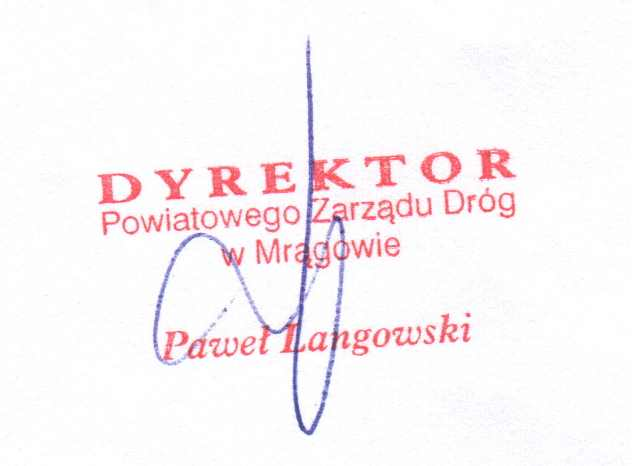 